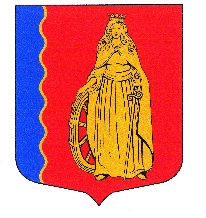 МУНИЦИПАЛЬНОЕ ОБРАЗОВАНИЕ«МУРИНСКОЕ ГОРОДСКОЕ ПОСЕЛЕНИЕ»ВСЕВОЛОЖСКОГО МУНИЦИПАЛЬНОГО РАЙОНАЛЕНИНГРАДСКОЙ ОБЛАСТИСОВЕТ ДЕПУТАТОВ ЧЕТВЕРТОГО СОЗЫВАРЕШЕНИЕ«13» декабря 2023 г.                           г. Мурино                                                   № 315     В соответствии со статьей 72 Земельного кодекса Российской Федерации, Федеральным законом от 31.07.2020 № 248-ФЗ «О государственном контроле (надзоре) и муниципальном контроле в Российской Федерации», статьей 14 Федерального закона от 06.10.2003 № 131-ФЗ «Об общих принципах организации местного самоуправления в Российской Федерации», Федеральным законом от 26.12.2008 № 294-ФЗ «О защите прав юридических лиц и индивидуальных предпринимателей при осуществлении государственного контроля (надзора) и муниципального контроля», Уставом муниципального образования «Муринское городское поселение» Всеволожского муниципального района Ленинградской области советом депутатов принятоРЕШЕНИЕ:1. Внести изменения в решение совета депутатов от 08.02.2023 № 270 «Об утверждении Положения о муниципальном земельном контроле на территории муниципального образования «Муринское городское поселение» Всеволожского муниципального района Ленинградской области» (далее – Решение), дополнив Приложение № 2 к Положению о муниципальном земельном контроле на территории муниципального образования «Муринское городское поселение» Всеволожского муниципального района Ленинградской области пунктами 7 и 8 следующего содержания:«7. Факт нахождения в собственности у физического лица одного или нескольких земельных участков сельскохозяйственного назначения общей площадью не менее 4 гектаров при условии, что каждый из указанных участков находится в собственности более трех лет, и такое лицо не является членом крестьянского фермерского хозяйства, участником юридического лица либо индивидуальным предпринимателем, которые осуществляют деятельность по сельскохозяйственному производству, либо не передало указанные земли во владение или пользование таким лицам.»;«8. Факт нахождения в собственности у физического лица одного или нескольких земельных участков общей площадью не менее 4 гектаров при одновременном наличии следующих условий:1) каждый из указанных участков находится в собственности более трех лет;2) лицо имеет постоянную регистрацию на территории иного субъекта Российской Федерации, не имеющего общую административную границу;3) земельные участки не переданы во владение или пользование иным лицам.».2. Опубликовать настоящее решение в газете «Муринская панорама» и на официальном сайте в информационно-телекоммуникационной сети Интернет www.администрация-мурино.рф.  3. Настоящее решение вступает в силу со дня его официального опубликования.4. Контроль исполнения настоящего решения возложить на главу администрации муниципального образования «Муринское городское поселение» Всеволожского муниципального района Ленинградской области.Глава муниципального образования                                                            Д.В. КузьминО внесении изменений в решение совета депутатовот 08.02.2023 № 270 «Об утверждении Положенияо муниципальном земельном контролена территории муниципального образования«Муринское городское поселение»Всеволожского муниципального районаЛенинградской области»